Please save your filled-out form in PDF format and send your documents to:  Partnership agreementBetween the undersigned:On the one hand:UPCELL ALLIANCE, association law 1 July 1901, c/o Agence Schneider Electric 292-312 Cours du 3ème Millénaire, 69800 SAINT PRIEST, FRANCE.On the other hand:The Partner:Company Name:		Head-quarter address: 		ZIP Code: 			City:				Country:			Preliminary statement: UPCELL ALLIANCE is an association of European battery manufacturing industrials, universities and research centers whose main purpose is to ensure the promotion, development and innovation of the European electric battery industry.The Partner is a non-European industrial operating in the Electric Battery sector who has shown an interest in the work and actions undertaken by UPCELL ALLIANCE.The parties have expressed their willingness to enter into a partnership to establish relations through participation in events organized by UPCELL ALLIANCE.The following has been agreed and determined:Article 1 - Purpose of the PartnershipThis agreement is intended to govern the partnership concluded between UPCELL ALLIANCE and the Partner, within the framework of its participation in promotional events, conferences, symposiums or other events organized by the association.It sets out the main rights and obligations of both parties, on the understanding that these may change.The aim is to identify and develop synergies to encourage collaboration between UPCELL ALLIANCE members and non-European battery manufacturers.Article 2 - Commitments of the UPCELL ALLIANCE associationIn general, the association undertakes to offer the Partner privileged invitations to events that it organizes around the Electric Battery Industry, as part of conferences, symposia, promotional and information operations in Europe, and include the Partner in the association’s network.The association UPCELL ALLIANCE will include the Partner in communications regarding opportunities of collaboration and innovation projects.The Partner will also be promoted in communication actions from UPCELL ALLIANCE, by adding their logo and website to UPCELL ALLIANCE web page and other promotional materials (marketing content, LinkedIn posts…).Article 3 - Commitments of the PartnerThe Partner undertakes to pay an annual sponsorship fee of €2,000 to the Association in return for its participation in UPCELL ALLIANCE events and webinars, connection to its network, information that will be made available to them regarding innovation projects opportunities.The Partner undertakes to respect the rules of ethics and loyalty in the same way as the members of UPCELL ALLIANCE when participating in events and in exchanges with its members.Article 4 - Duration of the agreementThe present partnership between UPCELL ALLIANCE and the Partner will become effective upon receipt of the invoice payment, and it is concluded for a period of twelve (12) months from the signing of the present agreement, and shall automatically renew for subsequent 12-month periods unless terminated as described below.Article 5 - TerminationEither party may terminate the agreement, the notice of termination must be sent to the other part at least 1 month prior to the end of the current term. In any event, this termination will not give rise to any claims on either side, and the sponsorship fee will be retained by UPCELL ALLIANCE.Article 6 - AmendmentsAny amendment to this agreement must be made in writing between the parties. Such amendments shall be deemed to be additional terms and conditions of this Agreement and shall form an integral part thereof.Article 7 - ConfidentialityEach of the parties undertakes to treat the provisions of this agreement as confidential and not to communicate them to third parties. All documents, of whatever nature, sent by UPCELL ALLIANCE to the Partner remain the exclusive property of the association. The partner is not authorized to use these documents, except where the association expressly permits this. The partner respects the copyrights of the association, which retains them at all times, in particular the entire intellectual property of its works, for which it has exclusive reproduction rights.All documents, information or intelligence provided by the Association remain confidential and may not be disclosed to third parties without the Association's prior written consent.Each of the signatory parties declares that it has the power and authority to bind itself legally for the validity of the present contract. Date: 		Place: The Partner:Name of the EntityName of Partner’s legal representativeThe association 							UPCELL ALLIANCE Claude Laperiere, President	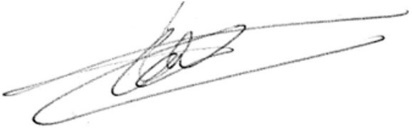 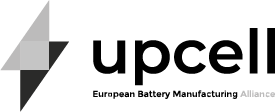 Appendix: Partner’s informationPartner’s information will be used by Upcell Alliance for communication purposes only, such as event invitations and newsletters for example.In accordance with the law number 78-17 of January 6, 1978 related to data processing, files and freedoms, Upcell Alliance association undertakes not to use the partner’s information for commercial purposes or to transfer it to third parties. The member also has the right to access his personal information.Billing detailsContact Name & Surname:	Email address:			Billing address:			ZIP Code: 			City:				Country:			Partner’s representative detailsName:				Surname:			Role in the company:		Email address:			Marketing contactContact Name:			Contact Surname:		Email address:			Company Website: 		